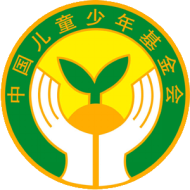 中国儿童少年基金会2017年第三季度财务报告2017年 10月16 日    本报告数据来源于我会2017年第三季度（7月至9月）财务报表及相关账簿，暂未经审计，最终以审计报告为准。截至2017年9月30日，本季度捐赠收入152,513,345.43元,本季度中央彩票公益金-留守儿童安全教育项目收入14，335,350.00元，本年度累计捐赠收入274,385,486.78元，本年度中央彩票公益金-留守儿童安全教育项目收入14,335,350.00元，本季度捐赠支出99,243,360.61元，本季度中央彩票公益金-留守儿童安全教育项目支出14,335，350.00元，中央彩票公益金-消除婴幼儿贫血行动支出259,000.00元，本年度累计捐赠支出179,375,513.32元，本年度中央彩票公益金-留守儿童安全教育项目支出14，335,350.00元，中央彩票公益金-消除婴幼儿贫血行动支出306,255.00元。一、本季度收入情况统计二、本季度支出情况统计三、本年度(1-9月)收入情况统计四、本年度(1-9月)支出情况统计五、本季度前10位捐助者如下序号项目收入1春蕾计划19,366,226.262安康计划89,360,058.633中国儿童紧急救助6,200.004儿童快乐家园336,129.775中央彩票公益金-留守儿童安全教育项目14,335,350.006物资捐赠18,890,392.407其他项目捐款24,554,338.378合计166,848,695.43序号项目支出（元）1春蕾计划33,946,728.932安康计划32,124,867.153中国儿童紧急救助3,600.004中央彩票公益金-消除婴幼儿贫血行动259，000.005中央彩票公益金-留守儿童安全教育项目14,335,350.006物资支出18,783,159.907其他项目支出14,385,004.638合计113,837,710.61序号项目收入1春蕾计划62,241,199.432安康计划143,060,079.833中国儿童紧急救助6,200.004儿童快乐家园1,146,521.345中央彩票公益金-留守儿童安全教育项目14,335,350.006物资捐赠23,564,465.807其他项目捐款44,367,020.388合计288,720,836.78序号项目支出1春蕾计划57,633,288.722安康计划61,256,068.673中国儿童紧急救助2,543,649.004儿童快乐家园3,227,975.705中央彩票公益金-消除婴幼儿贫血行动306，255.006中央彩票公益金-留守儿童安全教育项目14,335,350.007物资支出27,457,233.308其他项目支出27,257,297.939合计194,017,118.32序号捐赠人名称金额项目名称备注1山西慧舟科技有限公司15,000,000.00中国儿童健康成长基金2苏州弘化社慈善基金会5,015,000.00捐赠书籍物资3康得投资集团有限公司5,000,000.00文化与教育发展基金4人民出版社3,921,313.00安康图书馆物资5黑龙江长山万源矿泉水有限公司3,800,000.00捐赠灾区其中资金20万元，物资价值360万元 6善的力量基金会3,400,000.00蜜儿餐物资7福建省益善环保科技有限公司3,000,000.00一家衣善8广州婷美小屋化妆品有限公司3,000,000.00春蕾健康行动9北京老牛兄妹公益基金会2,380,000.00智联爱心基金10北京佳农新贸易发展有限公司2,000,000.00少年公益学院10郑州美好悦峰置业有限公司2,000,000.00亚新关爱专项基金合计48,516,313.00